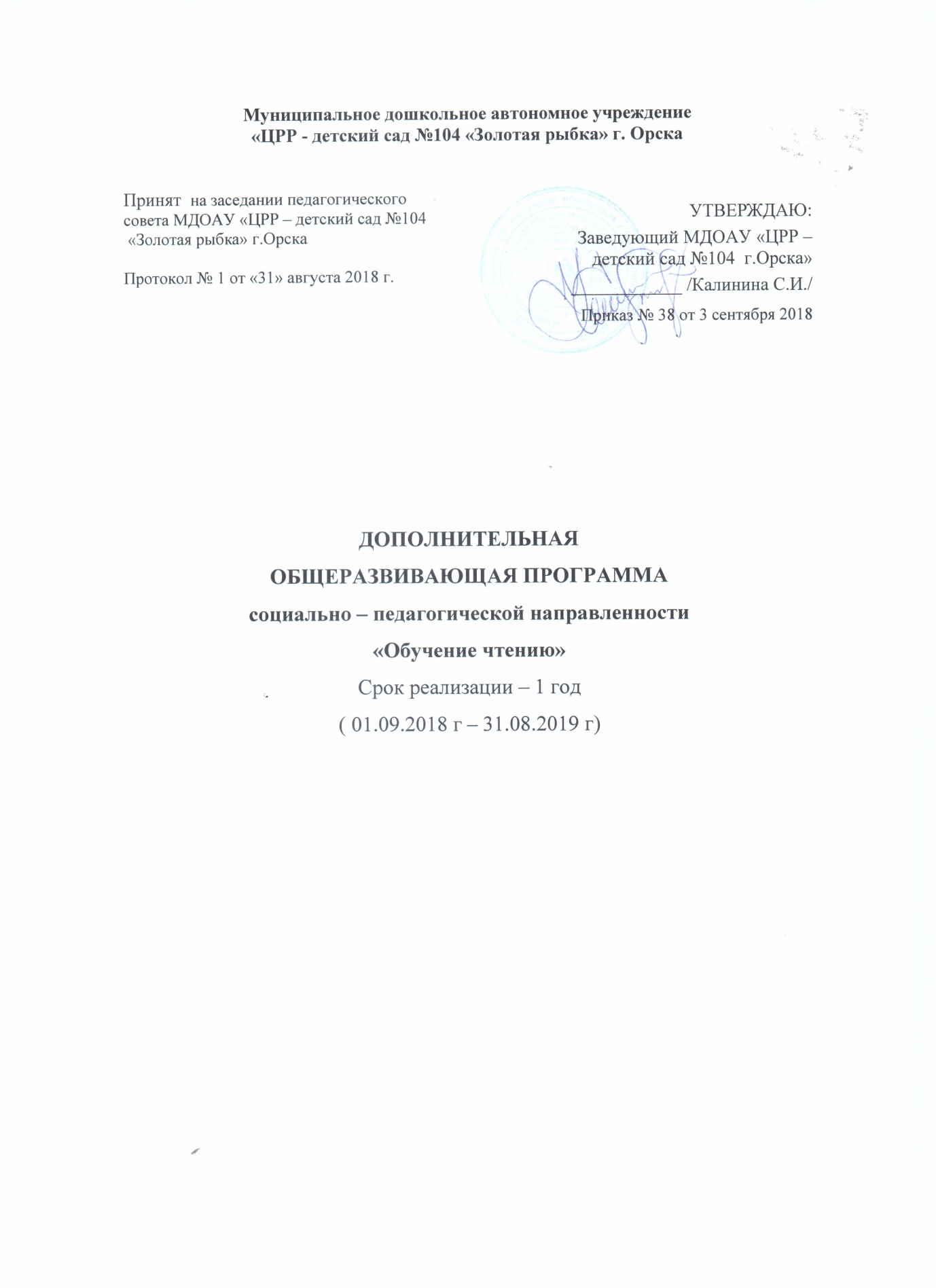 СОДЕРЖАНИЕ1.Целевой раздел дополнительной общеразвивающей программы1.1. Пояснительная запискаДополнительная общеразвивающая программа «Обучение чтению» (далее – Программа) по обучение чтению для детей 5-7 лет социально – педагогической направленности.Раннее обучение чтению – не дань моде и не прихоть амбициозных родителей. Тенденция к снижению возрастных рамок начала обучения детей чтению имеет вполне объективное основание: внедряются стандарты школьного образования, расширяется программа начальной школы, успешность освоения их зависит от подготовки, интеллектуального развития ребенка, умеющего читать. Дети умеющие читать легче вписываются в процесс обучения, им комфортнее на новой ступени образования.Ребёнок, который начал читать в дошкольном возрасте, безусловно, имеет преимущество перед своим не умеющим читать сверстником. Если бы по какой-либо причине ребёнок должен был обладать только одним навыком, то таким навыком, без сомнения, должно было бы стать умение читать. Этот навык лежит в основе всех занятий, с которыми мы сталкиваемся в жизни.Обучение чтению предполагает научить детей читать на уровне индивидуальных возможностей каждого ребёнка. В то же время проводится и целенаправленная работа по обогащению, активизации речи, пополнению словарного запаса, совершенствованию звуковой культуры, уточнению значений слов и словосочетаний, развитию диалогической речи.Овладение навыками чтения становится одним из основных, базисных моментов образования, так как является частью процесса речевого развития. Одновременно чтение выступает одним из важнейших способов получения информации. Оставляя процесс овладения навыками чтения на первые годы школьной жизни, взрослые ставят ребенка в сложную ситуацию: поток информации, необходимый для усвоения, резко возрастает со вступлением в школьную жизнь. Кроме того, возникает необходимость приспособления детей к новым внешним условиям школы, к изменению режимных моментов, адаптации в новом школьном коллективе. Если к этому добавляются трудности освоения навыков первоначального чтения, то увеличивается опасность, что какой-либо из компонентов новой школьной жизни не будет освоен. Таким образом, необходимость более раннего, чем в школьные годы, обучения детей чтению, продиктована потребностями общественного развития и формирования личности ребенка, обучения чтению и задач возрастного психического развития ребенка.Данная программа составлена в соответствии с требованиями следующих нормативно-правовых документов:Федеральный закон от 29.12.2012 № 273-ФЗ «Об образовании в Российской Федерации»;Постановление Федеральной службы по надзору в сфере защиты прав потребителей и благополучия человека РФ от 15 мая 2013 года № 26 «Об утверждении СанПиН» 2.4.1.3049-13), в ред. Постановлений от 20.07.2015 года № 28, от 27.08.2015 года № 41; с изменениями, внесенными Решением Верховного Суда РФ от 04.04.2014 № АКПИ14-281) «Санитарно-эпидемиологические требования к устройству, содержанию и организации режима работы дошкольных образовательных организаций»Приказ Министерства образования науки РФ от 29.08.2013г. № 1008 «Об утверждении Порядка организации и осуществления образовательной деятельности по дополнительным общеобразовательным программам».1.1.1. Цели и задачи дополнительной общеразвивающей программыЦель Программы: формирование ценностного отношения к литературному языку, формирование первоначальных навыков чтения у детей старшего дошкольного возраста.Задачи:Старшая группа:Развивать умения говорения и слушания, формировать опыта чтения слогов.Развивать интерес и внимание к слову, к собственной речи и речи окружающих.Обогащать активный и пассивный словарь; развивать грамматический строй речи.Развивать фонематический слух, совершенствовать звуковую культуру речи детей.Обучать звуко-слоговому анализу слов.Активизировать дифференциацию понятий «звук» и «буква».Обучать соотнесению букв и звуков.Обучать детей сознательному, правильному слоговому чтению в первый год обучения.Подготовить к постепенному переходу к чтению целыми словами; заложить навыки чтения целыми словами и небольшими предложениями.Подготовительная группа:Обучать детей сознательному, правильному, плавному слоговому чтению с постепенным переходом к чтению целыми словами; далее развивать навыки чтения целыми словами и небольшими предложениями.Учить читать без утомления и перенапряжения, прививать любовь и интерес к чтению, поощрять ответы детей.Работать по трем единицам речи: звуку, слову, предложению.Формировать устную речь детей, обогащать словарный запас, развивать коммуникативные способности на основе общения.Развивать у детей фонематический и речевой слух, формировать ориентировку в звуковой системе языка.Обучать звуковому анализу слов. Учить определять место звука в трех позициях (в начале, середине и в конце слова).Ознакомить с гласными, твердыми и мягкими согласными, Ъ и Ь знаками, их значением.Учить читать прямые и обратные слоги, затем трехбуквенные, односложные, двухсложные и трехсложные слова, слова с двумя рядом стоящими согласными.Много внимания уделять работе с индивидуальными разрезными азбуками, так как процесс обучения идет более эффективно, если ребенок «пропускает» буквы, слоги через пальцы.Отметить, что речь наша делится на предложения и слова. Обращать внимание детей на смысловую и интонационную законченность предложений (точка, восклицательный и вопросительный знаки в конце предложения).Совершенствовать речевой аппарат детей, систематически включая в занятия артикуляционную гимнастику или разминку (чтение скороговорок, потешек, чистоговорок, стихов и четверостиший).Обязательно учитывать индивидуальные особенности и потенциальные возможности каждого ребенка.1.1. 2. Принципы и подходы построения дополнительной общеразвивающей программы Программа построена на ряде дидактических принципов.Работа с детьми старшей группы строится по принципу:«Начиная с простого, постепенно усложняем материал». Главное – это заинтересовать детей, провести игру-занятие так, чтобы дети ждали новых встреч, новых знакомств. Знания даются поэтапно, в определенной последовательности, с закреплением предыдущего материала. Дети учатся пропевать звуки (песенки «Язычка»), правильно их артикулировать, учатся слышать звуки, выделять их в словах, узнавать, соотносить их с буквой, складывать простейшие слоги (буквы «ходят» друг к другу в гости). Именно сказочная, фантастическая форма подачи знаний о звуках сможет оставить в памяти детей неизгладимый след, а эмоционально воспринятые образы звуков будут легко и непринужденно восстанавливаться из глубины памяти в процессе будущего обучения детей как в саду, так и в школе.В старшем возрасте главенствующими становятся следующие принципы обучения:• принцип коммуникативной направленности, выдвигающий мысль о том, что овладеть каким-либо видом речевой деятельности можно лишь выполняя этот вид деятельности, т.е. научиться говорить - говоря, слушать - слушая, читать - читая, писать - выполняя письменные задания; принцип интеграции, заключающийся в том, что в процессе обучения какому-либо одному аспекту или виду речевой деятельности мы задействуем (интегрируем) и формируем все остальные аспекты и виды деятельности;  принцип дифференциации, определяющийся тем, что при формировании каждогоотдельно взятого вида деятельности и аспекта языка мы используем особые технологии, построенные с учетом специфических механизмов, лежащих в основе формирования каждого отдельного языкового и речевого навыка;принцип коллективно-индивидуального взаимодействия;принцип игровой основы обучения.Необходимо также учитывать психологию возрастной категории детей, опираясь на принцип коммуникативности, функциональности мышления детей. На основе данного принципа в программе подобраны темы занятий, совпадающие с интересами детей данной возрастной группы, что способствует более раннему осознанию ими социальных процессов и подключению личности к этим процессам. В старшем дошкольном возрасте продолжает развиваться образное мышление.Продолжает развиваться устойчивость, распределение, переключаемость внимания. Наблюдается переход от непроизвольного к произвольному вниманию. Продолжает совершенствоваться речь, в том числе ее звуковая сторона. Дети могут правильно воспроизводить шипящие, свистящие и сонорные звуки. Развивается фонематический слух, совершенствуется грамматический строй речи. У детей седьмого года жизни продолжает развиваться внимание, оно становится произвольным.Основополагающими подходами к построению образовательной деятельности в рамках программы по обучению детей чтению являются: системно-деятельностный – при разработке программы учитываются психологические и возрастные особенности воспитанников, что находит отражение в характерных для данного возраста формах детской деятельности;личностно-ориентированный – в процессе реализации программы ребенок принимается таким какой он есть, во всей совокупности его возрастных и индивидуальных особенностей, а также учитывается зона его ближайшего развития;культурно-антропологический – определение целевых ориентиров программы происходит на основе практики культурной идентификации, важно дать ребенку возможность почувствовать себя как хранителем культурного наследия своей семьи, страны, человеческой цивилизации, так и творцом собственной культурной реальности, способным понимать и принимать культурные различия как норму современной жизни.1.1.3. Значимые для разработки и реализации общеразвивающей программы характеристики, в том числе характеристики развития детей дошкольного возраста       Данная программа предназначена для детей 5-7 лет. Программа «Обучение чтению» рассчитана на 1 год реализации:5 до 6 лет - основная задача: подготовить детей к освоению навыка чтения; сформировать навыки осознанного чтения, ценностное отношение к процессу чтения.6 до 7 лет – основная задача: активизировать самостоятельное чтение, формировать литературный вкус.Возраст реализации программы с 5-ти лет был выбран не случайно. Программа отвечает эмоциональным интересам ребенка и особенностям его мышления. Дети 5-ти лет учатся вслушиваться в звуки, учатся их различать, сравнивать, узнавать в игровой сказочной форме, представляя звуки фантастическими персонажами. Особенностью программы является использование элементов логопедической методики, цель которой – предупреждение ошибок в чтении и письме в более старшем возрасте.Данная программа представляет собой единый систематический цикл обучению детей чтению на протяжении двух лет.Большая роль отводится развитию умений звукового и слогового анализа, сопоставление звуков по их артикуляторным и акустическим признакам. Дети углубленно знакомятся с понятиями: звук, буква, слог, слово, согласные и гласные звуки, твердые и мягкие согласные, звонкие и глухие, шипящие и свистящие.Происходит поэтапная работа над каждым звуком, она строится следующим образом:выявление артикуляторных и акустических характеристик звука;выделение звука в звуковом ряду, в слогах и словах, установление количества повторяющихся звуков;определение положения звука в слове (в начале, в середине и в конце);сопоставление звука с другими, фонетически схожими с ним звуками;сравнение слогов, а затем слов по звуковому (и слоговому) составу;изменение слов путем замены одних звуков (и слогов) другими, с помощью перестановки звуков и слогов, их дополнение или исключение;образование новых слов посредством выделения звуковых и слоговых фрагментов из других слов;знакомство с буквой;формирование опыта чтения слогов.Особенности развития детей 5-6 летДля детей этого возраста становится нормой правильное произношение звуков. Сравнивая свою речь с речью взрослых, дошкольник может обнаружить собственные речевые недостатки.Ребёнок шестого года жизни свободно использует средства интонационной выразительности: может читать стихи грустно, весело или торжественно, способен регулировать громкость голоса и темп речи в зависимости от ситуации (громко читать стихи на празднике или тихо делиться своими секретами и т.п.).Дети начинают употреблять обобщающие слова, синонимы, антонимы, оттенки значений слов, многозначные слова. Словарь детей активно пополняется существительными, обозначающими названия профессий, социальных учреждений (библиотека, почта, универсам, спортивный клуб и т.д.); глаголами, обозначающими трудовые действия людей разных профессий, прилагательными и наречиями, отражающими качество действий, отношение людей к профессиональной деятельности. Использует в речи синонимы, антонимы; слова, обозначающие материалы, из которых сделаны предметы (бумажный, деревянный и т.д.).Дошкольники могут использовать в речи сложные случаи грамматики: несклоняемые существительные, существительные множественного числа в родительном падеже, следовать орфоэпическим нормам языка; способны к звуковому анализу простых трёхзвуковых слов.Дети учатся самостоятельно строить игровые и деловые диалоги, осваивая правила речевого этикета, пользоваться прямой и косвенной речью; в описательном и повествовательном монологах способны передать состояние героя, его настроение, отношение к событию, используя эпитеты и сравнения.Круг чтения ребёнка 5-6 лет пополняется произведениями разнообразной тематики, в том числе связанной с проблемами семьи, взаимоотношений со взрослыми, сверстниками, с историей страны. Малыш способен удерживать в памяти большой объём информации, ему доступно чтение с продолжением. Практика анализа текстов, работа с иллюстрациями способствуют углублению читательского опыта, формированию читательских симпатий.Ребенок к 6 годам свободно называет свое имя, фамилию, адрес, имена родителей и их профессии.Особенности развития детей 6-7 летэтом возрасте завершается дошкольный период развития ребенка, основным результатом которого является готовность к систематическому обучению.К шести годам звукопроизношение у детей вполне нормализовалось, и работа идет по улучшению дикции, то есть умения правильно пользоваться звуками в потоке речи.Шестилетние дети четко различают на слух все звуки родного языка, в том числе и близкие по своим акустическим характеристикам: глухие и звонкие, твердые и мягкие. Неумение различать пары звуков по глухости – звонкости свидетельствует чаще всего о недостатках физического слуха.Получает свое развитие способность узнавать звуки в потоке речи, вычленять их из слова, устанавливать последовательность звуков в том или ином слове. Надо отметить, что без участия взрослых эти очень нужные умения могут совсем не сформироваться.Словарь дошкольников шести-семи лет достаточно велик и уже не поддается точному учету, тем более существует большой разрыв в количественном отношении у детей с разным речевым развитием: есть дети, обладающие богатейшим словарным запасом, очень осведомленные в разных областях знаний, и дети, чей словарь очень беден и ограничивается бытовой тематикой.Практической грамматикой дошкольники уже овладели, ошибки могут оставаться в употреблении форм, являющихся исключениями: некоторые глагольные формы спряжений (ехать-ехают); несклоняемые существительные (в пальте) и другие речевые ошибки, характерные не только для дошкольников, но встречающиеся и в речи взрослых людей, так как являются объективно трудными для усвоения формами.На вопросы отвечает развернутыми фразами, пользуется сложноподчиненными и сложносочиненными предложениями. Он может самостоятельно составить рассказ по картинке, пересказать знакомую сказку или рассказ, поделиться впечатлениями о просмотренном мультфильме, книге. Ребенок может фантазировать, сочинять сказки.Индивидуальные особенности воспитанниковОрганизация образовательной деятельности по освоению дополнительной общеразвивающей программы в МДОАУ «ЦРР – детский сад № 104 г. Орска» осуществляется с учетом индивидуальных физиологических и психологических особенностей детей.Показатели антропометрических исследований развития воспитанников свидетельствуют об их соответствии возрастным особенностям детей.34 детей 1 группа здоровья, что составляет 12,7%. К этой группе здоровья относятся дети, не имеющие отклонений по всем критериям оценки здоровья, с нормальным психическим и физическим развитием, эти дети редко болеют. Также к этой группе относятся дети, которые имеют единичные врожденные дефекты развития, но которые не требуют коррекции и не влияют на общее состояние здоровья ребенка.Большинство детей, посещающих МДОАУ «ЦРР – детский сад № 104 г. Орска», составляют дети со второй группой здоровья - 229 (85,4 %). Данная группа детей имеют небольшие отклонения в здоровье, у них может быть сниженная сопротивляемость к заболеваниям и влиянию внешних факторов. У этой группы нет яркого выраженных признаков отставания в развитии, также у этих детей не наблюдаются хронические заболевания, но все же зафиксированы небольшие функциональные отклонения (нарушения). У детей второй группы здоровья может быть дефицит массы тела или наоборот, избыточный вес, ослабленное зрение и прочее. Также в эту группу входят дети, которые довольно часто болеют респираторными болезнями (3-4 раза в год).Небольшое количество детей с третьей группой здоровья 5 человек (1,9%). К этой группе здоровья относятся дети, которые часто болеют (более 4 раз в год), имеют некоторые функциональные отклонения с возможным риском развития хронических заболеваний. Так же к 3 группе здоровья относятся дети, имеющие хронические заболевания или врожденную патологию с редким проявлением легкого обострения, которое не сказывается на общем самочувствие и поведении ребенка. Такими заболеваниями считаются: хронический гастрит, хронический бронхит, плоскостопие, аденоиды, ожирение и т.д.Психологические особенности.Изучение особенностей детей позволяет педагогам ДОУ получить объективные данные об эмоциональной сфере ребёнка, что является основой для реализации индивидуального подхода к каждому ребёнку. В качестве методов определения психологических особенностей детей дошкольного возраста выступают следующие: наблюдение за ребенком в различных видах деятельности, за его поведением, эмоциональной реакцией, особенностями взаимодействия со сверстниками и взрослыми, а также беседы с родителями.1.2. Планируемые результаты освоения дополнительной общеразвивающей программыСтаршая группаПо окончанию обучения дети овладевают знаниями и умениями:Знать буквы и их названияДифференциация понятий «звук» и «буква».Соотнесение букв и звуков.Слышит звук, выделяет его в начале, в средине и в конце словаРазличает гласные и согласные звукиРазличает твердые, мягкие звукиВладеет звуко-буквенным анализом словРаботает по трем единицам речи: звуку, слову, предложениюПравильно артикулирует звукиСкладывает слогиСкладывает слоги в простейшие словаПроявляет любовь и интерес к чтению, родному языкуПодготовительная группаПо окончанию обучения дети овладевают знаниями и умениями:Дифференциация понятий «звук» и «буква».Соотнесение букв и звуков.Слышит звук, выделяет его в начале, в средине и в конце словаРазличает гласные и согласные звукиРазличает твердые, мягкие звукиВладеет звуко-буквенным анализом словРаботает по трем единицам речи: звуку, слову, предложениюПравильно артикулирует звукиСкладывает слогиСкладывает слоги в простейшие словаПроявляет любовь и интерес к чтению, родному языку.Старшая и подготовительная группыДля контроля знаний воспитанников предусмотрены следующие мероприятия:выявление уровня подготовки детей на начало года;выявление уровня подготовки детей на конец года.Уровни освоения программыНизкий. Ребенок различает слово и звук. Выделяет звуки в слове только с помощьювзрослого; не различает гласные и согласные, твердые и мягкие звуки. Пассивен в работе со схемами. Путает буквы и звуки.Средний. Ребенок допускает ошибки в звуковом анализе слов, затрудняется в дифференцировке твердых и мягких звуков. Медленно читает по слогам, с ошибками составляет слова простой структуры.Высокий. Ребенок проявляет интерес к языку, различает гласные и согласные, твердые и мягкие звуки, активно участвует в составлении слогов, правильно, плавно читает по слогам с постепенным переходом к чтению целыми словами. Правильно составляет из букв разрезной азбуки слоги и слова простой структуры.Показатели достижений детей в освоении дополнительной общеразвивающей программы «Обучение чтению». Первый год обучения (5-6 лет – подготовка к чтению) Дата проведения _________Оценка уровня развития:0 баллов – данная характеристика не сформирована, а ее появление носит случайный характер (низкийуровень);1 балл – характеристика предполагает периодическое проявление, зависящее от особенностейситуации, наличия контроля со стороны взрослого, настроения ребенка и т.д. (средний уровень); 2 балла – проявляющаяся характеристика является устойчиво сформированной, не зависит отособенностей ситуации, присутствия или отсутствия взрослого, других детей, настроения ребенка, успешности или неуспешности предыдущей деятельности и т.д. (высокий).Показатели достижений детей в освоении дополнительной общеразвивающей программы «Обучение чтению». Второй год обучения (6-7 лет – подготовка к чтению) Дата проведения _________Оценка уровня развития:0 баллов – данная характеристика не сформирована, а ее появление носит случайный характер (низкий уровень);1 балл – характеристика предполагает периодическое проявление, зависящее от особенностей ситуации, наличия контроля со стороны взрослого, настроения ребенка и т.д. (средний уровень);2 балла – проявляющаяся характеристика является устойчиво сформированной, не зависит от особенностей ситуации, присутствия или отсутствия взрослого, других детей, настроения ребенка, успешности или неуспешности предыдущей деятельности и т.д. (высокий).Содержательный раздел дополнительной общеразвивающей программы2.1. Учебно-тематическое планирование.2.1.1. Старшая группа2.2. Содержание образовательной работы2.2.1. Содержание образовательной работы по освоению дополнительной общеразвивающей программы детьми 5-6 лет2.2.2. Содержание образовательной работы по освоению дополнительной общеразвивающей программы детьми 6-7 лет2.3. Описание вариативных  форм, способов, методов и средств реализации дополнительнойобщеразвивающей программыАктивно используются вариативные формы обучения:Фронтальная (группа 10-12 человек)– подача учебного материала всему коллективу детей, на этих занятиях важен «эффект эмоционального воздействия и сопереживания», что приводит к повышению умственной активности, побуждает ребенка к самовыражению (интегрированные и итоговые занятия, интеллектуальные игры).Индивидуальная – используется при возникновении затруднения, не уменьшая активности детей и содействуя выработке навыков самостоятельной работы. В индивидуальных занятиях нуждаются дети с явно выраженными способностями к той или иной деятельности, дети с доминирующим познавательным интересом.Подгрупповая (микрогруппы – 2-3 человека) – предоставляется возможность самостоятельно построить свою деятельность на основе принципа индивидуализации и сознательности и активности, ощутить помощь со стороны друг друга, учесть возможности каждого на конкретном этапе деятельности. Всё это способствует более быстрому выполнению задания.Особым приёмом при организации этой формы работы служит использование ориентировки детей на создание подгрупп с учётом их личных отношений и опыта работы. Для этого группа распределяется на более маленькие подгруппы. Основанием для комплектования могут быть личные симпатии детей, общность их интересов, но, ни в коем случае не совпадение в уровнях развития.В процессе обучения детей согласно программе используются следующие основные методы:наглядныйсловесныйпрактическийСловесный метод является верховным, доминирующим.Наглядный метод предусматривает непосредственный показ предметов и явлений окружающего мира, наглядных пособий с целью облегчения понимания, запоминания и использования учебного материала в практической деятельности учащихся.Практический метод заключается в систематической отработке умения и навыка путем ритмично повторяющихся умственных действий, манипуляций, практических операций в процессе взаимодействия учащихся со взросым. Функция метода направлена как на приобретение знаний, так и на перевод их в плоскость практических умений и навыков с последующим совершенствованием до репродуктивного и творческого уровня.Программа предусматривает использование эвристических приемов, поисковых вопросов, приемов сравнения, различных способов работы с наглядностью.Эффективна игровая форма работы, так как именно в игре развиваются творческие способности личности. Во все занятия включены всевозможные игры по развитию речи, занимательные упражнения, фонетические игры. Часто вводятся игровые ситуации, сказочные персонажи, сюрпризные моменты, так нравящиеся детям.Опыт показывает, что необходимо достаточно времени уделять звуковому восприятию слова, формируя фонетический и речевой слух ребенка. У многих детей есть дефекты произношения. Совершенствуя речевой аппарат детей, целесообразно начинать занятия с артикуляционных упражнений, проговаривания всевозможных 4 скороговорок, четверостиший, рифмованных строчек и пр. этот материал представлен в каждом конспекте.программу занятий включено множество загадок. Все они на занятиях сопровождаются иллюстративным или игровым материалом – муляжами, игрушками и др.Крайне необходимо постоянно проводить словарную работу, поскольку на начальных стадиях обучения чтению процесс понимания отстает от восприятия слова. И здесь важны упражнения, формирующие способность быстро схватывать смысл читаемого, запоминать содержание, строить высказывания, умение слушать и понимать собеседника. Поэтому всегда пополняется словарный запас детей синонимами, антонимами в процессе лексико-грамматических игр и пр.Для отдыха и снятия напряжения подобраны небольшие физкультминутки. Они сопровождают каждое занятие и ни на одном не повторяются, при этом многие из них соответствуют теме занятия.качестве форм организации образовательного процесса применяются:Дидактическая играИгры-заданияСоздание игровых ситуацийСюрпризные моментыТворческая работа (рисование, лепка)Работа в тетрадяхОткрытые занятия для родителей2.4. Особенности взаимодействия педагогического коллектива с семьями учащихсяЦель: объединение интересов педагога и родителей по подготовке детей к обучению чтению,т.е.прохождение первого этапа по подготовке детей к школе.Задачи: ознакомление родителей с результатами работы,практическими навыками и умениями.Формы взаимодействия с родителями:Выступления на родительских собранияхИндивидуальные консультацииОткрытое занятие для родителейОтчетный концерт Консультирование родителей по итогам диагностики (по запросу родителя)2.5. Формы, порядок и периодичность проведения промежуточной аттестации учащихся. Промежуточная аттестация учащихся по освоению дополнительной общеразвивающейпрограммы социально – педагогической направленности по обучение чтению «Обучение чтению» для детей 5-7 лет проходит 1 раз в год в августе в форме отчетного концерта.Организационный раздел дополнительной общеобразовательной программы.3.1. Описание материально-технического обеспечения дополнительной общеобразовательной программыСтол детский – 7Стул детский – 14Магнитная доскаДоска для письма меломШкаф для пособий (закрытый)Шкаф для пособий (пенал)Развивающие игры.Обучающие настольно-печатные игры.Раздаточный материал по темам.Демонстрационный материал к изучаемым темам.«Волшебный мешочек».Таблица с буквами-картинками.Буквы в различных вариантах: на картинках, кубиках, карточкахДосочки пластилиновые, финиковые косточки, цветные карандаши, бумага и т.д.Магнитная азбукаНабор кубиков красного, синего и зеленого цветов – 10Счетные палочки – 10 наборов3.2.Обеспеченность методическими материалами и средствами обучения и воспитания«Азбука»  Льва  Толстого»  Издательско-полиграфическое  объединение  «Лев  Толстой»,  Тула1994Е.О.Астафьева «Играем, читаем, пишем» Методическое пособие-конспект. Санкт-Петербург «Детство-пресс» 2011 г.Г. Ванюхина «Речецветик» Занимательное пособие для дошкольников. Екатеринбург 1993.Е. В. Кузнецова, И. А. Тихонова «Ступеньки к школе» Обучение грамоте детей с нарушениями речи (конспекты занятий). Творческий Центр «Сфера» Москва 1999 г.Н. В. Новоторцева «Учимся писать». Обучение грамоте в детском саду. Популярное пособие для родителей и педагогов. Ярославль. «Академия развития» 1998.С. Е Гаврина, Н. Л. Кутявина, И. Г. Топоркова, С. В. Щербинина. «Развиваем руки – чтоб учиться и писать и красиво рисовать». Популярное пособие для родителей и педагогов. Ярославль. «Академия развития» 2005.О. В. Чистякова «Обучение грамоте». Санкт-Петербург. Издательский дом «Литера» 2012.И.В.Нечаева «Методические рекомендации к курсу «Обучение грамоте». Издательский дом «Федоров». Издательство «Учебная литература» 2011.В.В.Волина «Занимательное Азбуковедение». Издательство «Просвещение» Москва 1991.Р.Н.Ситдикова «Опережающее обучение ребенка» Дополнительные задания. Челябинск.Р.Н.Экгардт «Книга для обучения детей быстрому чтению»Г.Н.Градусова «Путешествие в страну звуков» (пособие по обучению детей грамоте). «Книжный мир» Пермь 1995.О.В.Узорова, Е.А.Нефедова «Практическое пособие для обучения детей чтению «Аквариум» ГИППВ 1997.Е.В.Колесникова «Я начинаю читать» Тетрадь для выполнения заданий по развитию интереса и способностей к чтению у детей 6-7 лет. Москва 1998.Е.В.Колесникова, Е.П. Телышева «Развитие интереса и способностей к чтению у детей 6-7 лет». Методическое пособие. Москва 1998.Т.А.Куликовская «Мастерская букв» Альбом упражнений для знакомства детей 3-6 лет с буквами русского алфавита. Москва«Программа речевой и языковой подготовки детей 4-6 лет». Составитель А.Н.Матвеева. «Валент» москва 1994.«Подготовка к обучению грамоте в детском саду» Часть 1. Под редакцией Н.С.Варенцовой, Н.С.Старжинской. Самара 1993.«Подготовка к обучению чтению в детском саду» Часть 2. Под редакцией Н.С.Варенцовой, Н.С.Старжинской. Самара 1993.3.3. Расписание занятийЗанятия проводятся с группой детей (10-12) с сентября по август 2 раз в неделю, во вторую половину дня. Для каждой возрастной группы предусмотрено определенное количество учебных часов – занятий с разным хронометражем (старшая группа – не более 25 минут, подготовительная к школе группа – не более 30 минут).Расписание занятий по дополнительной общеразвивающей программе «Обучение чтению» на 2018 -2019 учебный годРазделы программыстр.1.Целевой раздел дополнительной общеразвивающей программы31.1. Пояснительная записка31.1.1. Цель и задачи реализации дополнительной общеразвивающей программы31.1.2. Принципы и подходы к формированию дополнительной общеразвивающей4программы1.1.3. Значимые для разработки и реализации общеразвивающей программы5характеристики, в том числе характеристики развития детей дошкольного возраста1.2. Планируемые результаты освоения дополнительной общеразвивающей8программы2. Содержательный раздел дополнительной общеразвивающей программы102.1. Учебно-тематическое планирование102.1.1. Старшая группа102.1.2. Подготовительная к школе группа112.2. Содержание образовательной работы132.2.1. Содержание образовательной работы по освоению дополнительной13общеразвивающей программы детьми 5-6 лет2.2.2. Содержание образовательной работы по освоению дополнительной16общеразвивающей программы детьми 6-7 лет2.3. Описание вариативных  форм, способов, методов и средств реализации20дополнительной общеразвивающей программы2.4. Особенности взаимодействия педагогического коллектива с семьями учащихся212.5. Формы, порядок и периодичность проведения промежуточной аттестации22учащихся3. Организационный раздел дополнительной общеразвивающей программы223.1. Описание материально-технического обеспечения дополнительной22общеразвивающей программы3.2.Обеспеченность методическими материалами и средствами обучения и воспитания223.3. Расписание занятий23СлышСкСлышРаботладПроявДифитРаботОсладПроявДифитРазлает поПраОсывляетферезвук,РазлВладеает поПраознывляетферезвук,РазличичаеВладетремвилознаетлюбовнциавыделРазличичаееттремвиланнаетлюбовнциавыделаеттетединиьноаннслоь ицияСоотнесяетаеттзвуко-единиьноослоь иФИцияСоотнесяетгласнытверзвуко-цамартогиинтереФИпоняениеего вгласнытвербуквецамартсклгиинтере№ребепоняениеего ве идые,букверечи:икусклвс к№ребетийбуквы соначале идые,ннымречи:икуадвс кнкатийбуквы соначалсогласнмягкннымзвуку,лирадпрочтенинка«звузвукоме,согласнмягканализвуку,лирывпрочтени«звузвукоме,ыеиеаналислову,уетывстею,к» исередыеиезомслову,уетаетстею,к» исередзвукизвукзомпредлзвуаетйшродно«букине,звукизвуксловпредлзвуслойшродно«букине,исловоженикислоиемува»концеиоженикигииемува»концеюгислоязыкусловаюслоязыкусловавава123РаботПСлыаетраПрояДиффшитВладповивляетДиффзвук,ВладтремльОсолюбоеренцСоотзвук,РазлиРазлиееттремльОсоСкллюбоеренцСоотвыдеРазлиРазлиеетединнознанСклвь ииациянесенвыдечаетчаетзвукоединнознанадывь ииациянесенляетчаетчаетзвукоицамарноадыинтерпонятиеляетгласнтверд-ицамарноваетинтерФИпонятиеего вгласнтверд-речи:тисклаваетес к№ФИийбуквего вые иые,букверечи:тискласлогес к№ребенкаийбуквначалые иые,буквезвуку,кудывслогчтениребенка«звук»ы соначалсогламягкиннымзвуку,кудыви вчтени«звук»ы сое,согламягкиннымлиаети вю, извукое,сныееаналилиаетсловю, извукосередсныееаналислову,руслогсловродн«буква»мсередзвукизвукизомслову,руслогародн«буква»мине,звукизвукизометиаомуине,словетиомуконцесловпредлзвязыкконцепредлзвязыксловаоженукуиюи123ОбщееДата№Темакол-вочасов1Диагностика12,3Звуки вокруг нас.2Сентябрь4Песенки Язычка15Формирование зрительного восприятия16Развитие зрительной и зрительно-моторной памяти17,8Играем с неречевыми звуками29Литературная викторина «Путешествие по сказкам»1Октябрь(Приложение 2)10,11Устная и письменная речь. Звук и буква.212-16Звуки, буквы, слова517,18Гласный звук [А]. Буква А.2Ноябрь19,20Гласный звук [О]. Буква О.2Ноябрь21,22Гласный звук [Э]. Буква Э.221,22Гласный звук [Э]. Буква Э.223,24Гласный звук [И]. Буква И.225,26Гласный звук [Ы]. Буква Ы.Гласный звук [Ы]. Буква Ы.2Декабрь27,28Гласный звук [У]. Буква У.Гласный звук [У]. Буква У.229,30Повторение. Индивидуальные коррекционные занятияПовторение. Индивидуальные коррекционные занятия231,32Твердый звук [М]. Буква М.Твердый звук [М]. Буква М.233,34Мягкий звук [Мь]. Буква М.Мягкий звук [Мь]. Буква М.2Январь35-37Чтение слогов, словЧтение слогов, слов3Январь38Закрепление звуков [А], [У], [О], [М].Закрепление звуков [А], [У], [О], [М].138Закрепление звуков [А], [У], [О], [М].Закрепление звуков [А], [У], [О], [М].139,40Повторение. Индивидуальные коррекционные занятияПовторение. Индивидуальные коррекционные занятия241,42Твердый звук [Н]. Буква Н.Твердый звук [Н]. Буква Н.2Февраль43,44Мягкий звук [Нь]. Буква Н.Мягкий звук [Нь]. Буква Н.245-48Слоги, слова, предложения.Слоги, слова, предложения.449,50Твердый звук [П]. Буква П.Твердый звук [П]. Буква П.251,52Мягкий звук [Пь]. Буква П.Мягкий звук [Пь]. Буква П.2Март53-55Повторение. Индивидуальные коррекционные занятияПовторение. Индивидуальные коррекционные занятия356Праздник, посвященный Международному дню детскойПраздник, посвященный Международному дню детской1книги (Приложение 3)книги (Приложение 3)57,58Твердый звук [Т]. Буква Т.Твердый звук [Т]. Буква Т.2Апрель59,60Мягкий звук [Ть]. Буква Т.Мягкий звук [Ть]. Буква Т.261,62Закрепление пройденного материалаЗакрепление пройденного материала263,64Твердый звук [К]. Буква К.Твердый звук [К]. Буква К.265,66Мягкий звук [Кь]. Буква К.Мягкий звук [Кь]. Буква К.2Май67,68Согласный твердый звук [Л]. Буква Л.Согласный твердый звук [Л]. Буква Л.269,70Согласный мягкий звук [Ль]. Буква Л.Согласный мягкий звук [Ль]. Буква Л.271,72Повторение. Индивидуальные коррекционные занятияПовторение. Индивидуальные коррекционные занятия273-75Слоги, слова, предложения.Слоги, слова, предложения.376,77Ударный слогУдарный слог2Июнь78,79Согласный твердый звук [В]. Буква В.Согласный твердый звук [В]. Буква В.280,81Согласный мягкий звук [Вь]. Буква В.Согласный мягкий звук [Вь]. Буква В.282Повторение. Индивидуальные коррекционные занятияПовторение. Индивидуальные коррекционные занятия1Июль83,84Согласный твердый звук [Б]. Буква Б.Согласный твердый звук [Б]. Буква Б.2ИюльИюль85,86Согласный мягкий звук [Бь]. Буква Б.Согласный мягкий звук [Бь]. Буква Б.285,86Согласный мягкий звук [Бь]. Буква Б.Согласный мягкий звук [Бь]. Буква Б.287,88Повторение. Индивидуальные коррекционные занятияПовторение. Индивидуальные коррекционные занятия289Звуки [Б] – [П]. [Бь] – [Пь].Звуки [Б] – [П]. [Бь] – [Пь].190Звуки [Б] – [П]. [Бь] – [Пь].Звуки [Б] – [П]. [Бь] – [Пь].191,92Слоги, слова, предложения.Слоги, слова, предложения.2Август93Составляем и читаем.Составляем и читаем.194,95Закрепление пройденного материалаЗакрепление пройденного материала296Развлечение «Праздник букв» (Приложение 4)Развлечение «Праздник букв» (Приложение 4)1Итого:Итого:962.1.2. Подготовительная к школе группа2.1.2. Подготовительная к школе группа2.1.2. Подготовительная к школе группа2.1.2. Подготовительная к школе группа2.1.2. Подготовительная к школе группаОбщееДата№Темакол-вочасовСентябрь1,2Диагностика2Сентябрь3Развлечение «По страницам книжной истории»13Развлечение «По страницам книжной истории»1(Приложение 5)4Мир звуков и знаков. Всегда ли человек мог говорить.1Речь устная и письменная.5,6Звуки гласные и согласные27,8Знакомство с алфавитом. Как было написано первое2письмо.9-11Гласные звуки и буквы: А, О, У, Ы, Э. Обозначение3Октябрьзвуков. Ударение в словах. Образование предложений.12-14Гласные звуки и буквы: И, Е, Е, Ю, Я. Составление3предложений по схемам, по набору слов.15,16Согласный звук [Ч]. Буква Ч.2Ноябрь17,18Согласный звук [Щ]. Буква Щ.2Ноябрь19-22Предложение, слово, слог. Составление моделей слов.419-22Предложение, слово, слог. Составление моделей слов.423,24Деление слов на слоги. Составление предложений по2опорным картинкам.25,26Деление слов на слоги. Составление предложений по2схеме. (2,3,4, слова).Декабрь27,28Повторение. Индивидуальные коррекционные занятия229,30Согласный твердый звук [Д]. Буква Д.231,32Согласный мягкий звук [Дь]. Буква Д.233-35Деление слов на слоги, Согласование существительных с3Январьприлагательными.36-38Слого-звуковой анализ слов339,40Согласный твердый звук [С]. Буква С.241,42Согласный мягкий звук [Сь]. Буква С.2Февраль43,44Слого-звуковой анализ слов2ФевральФевраль45,46Согласный звук [Ц]. Буква Ц.245,46Согласный звук [Ц]. Буква Ц.247,48Звуки [Ч] – [Ц].249,50Деление слов на слоги. Составление из слогов новых2Мартслов.Март51,52Повторение. Индивидуальные коррекционные занятия251,52Повторение. Индивидуальные коррекционные занятия253,54Согласный твердый звук [Г]. Буква Г.255,56Слова - предметы. Моделирование знакомых букв.257,58Согласный мягкий звук [Гь]. Буква Г.2Апрель59-61Чтение слов с изученными буквами. Родственные слова.362,63Слова — признаки. Твердые и мягкие согласные.264Звуки [Г] – [К]. [Гь] – [Кь].165,66Работа с предложением. Слова - действия.267,68Согласный твердый звук [З]. Буква З. Буквы 3 з,2обозначающие звуки (3), (3ь): Одушевленные иМайнеодушевленные предметы.69Праздник, посвященный Международному дню детской1книги (Приложение 6)70-72Чтение слов с изученными буквами. Слова - антонимы373-75. Чтение слов с изученными буквами. Слова - синонимы.376,77Деление слов на слоги, выделение ударения. Упражнения2Июньна развитие словотворчества.78-80Образование сложных слов, чтение слов с изученными3буквами.81,82Слого-звуковой анализ, чтение слов с изученными2Июльбуквами.83,84Тема: Буква «Ь»285,86Чтение слов, с изученными буквами.287,88Ударение в словах. Чтение слов по стрелке.189Составление слов — ребусов.190,91Знакомство с буквой «твердый знак Ъ». Чтение слов по1первым звукам.Август92Буквы Й й, обозначающая согласный звук (Й).1Август93Чтение слов, предложений, текстов.193Чтение слов, предложений, текстов.194,95Повторение. Индивидуальные коррекционные занятия296Развлечение «Чтение – праздник души!». Посвящение в1читатели (Приложение 7)Итого:96№ТемаСодержание1ДиагностикаОценка усвоения материала предыдущего периода обучения2,3Звуки вокруг насУчит детей правильно артикулировать звуки. Познакомить спонятиями «звук», «буква». Развитие слухового внимания у детей.Развитие памяти и слуховых навыков детей.4Песенки язычкаУпражнять детей в нахождении заданного звука в начале слова, вконце. Упражнять в различении понятий «звук» и «буква»Развитие внимания у детей. Развитие памяти и слуховых навыковдетей.5ФормированиеФормирование представлений о собственном теле: на примерезрительногособственного тела различать, что находится вверху, внизу, справа,восприятияслева, спереди, сзади.6РазвитиеЗакрепление порядка следования времен года, месяцев, днейзрительной инедели, выкладывание последовательности из мозаики, бусинок,зрительно-геометрических фигурок по предложенному образцу;моторной памятискладывание разрезных картинок и изображений из кубиков;составление рассказов на основе последовательных картинок.7,8Играем сРазвитие тонкой моторики, речевого дыхания, артикуляционныхнеречевымидвиженийзвуками9ЛитературнаяПриобщение к художественной литературе, формированиевикторинаценностного отношения к произведениям литературного«Путешествие поискусства, становление осмысленного творческого восприятиясказкам»произведений литературного искусства (Приложение 2)10,11Устная иДать понятие о речи устной и письменной, познакомить списьменная речь.понятиями «звук» и «буква», «гласный», «согласный».Звук и буква12-16Звуки, буквы,Знакомство с понятием «звук», «буква», «слово». Развитиесловавнимания у детей. Развитие памяти и слуховых навыков детей.17,18Гласный звук [А].Знакомство со звуком. Определение места звука в словах. ДелениеБуква А.слов на слоги. Развитие внимания у детей. Развитие памяти ислуховых навыков детей19,20Гласный звук [О].Характеристика звука, буквы. Определение на слух места звука вБуква О.словах. Развитие внимания у детей. Развитие памяти и слуховыхнавыков детей.21,22Гласный звук [Э].Характеристика звука, буквы. Определение на слух места звука вБуква Э.словах. Развитие внимания у детей. Развитие памяти и слуховыхнавыков детей23,24Гласный звук [И].Характеристика звука, буквы. Определение на слух места звука вБуква И.словах. Развитие внимания у детей. Развитие памяти и слуховыхнавыков детей.25,26Гласный звук [Ы].Место звука в двух позициях – в середине слова и на конце. ВБуква Ы.русском языке нет слов, которые начинались бы с буквы Ы.Развитие внимания у детей. Развитие памяти и слуховых навыков27,28Гласный звук [У].Место звука в словах. Методика составления слова АУ. РазвитиеБуква У.внимания у детей. Развитие памяти и слуховых навыков детей29,30Повторение.Закрепить знания детей о буквах. Продолжать развиватьИндивидуальныефонематический слух у детей Умение слышать звук, выделять егокоррекционныев слове, определять место звука в слове. Развитие внимания узанятиядетей31,32Твердый звук [М].Определение места звука в словах. Анализ, составление изБуква М.разрезной азбуки и чтение слогов и слов. Развитие внимания удетей. Развитие памяти и слуховых навыков детей33,34Мягкий звук [Мь].Методика знакомства – согласный твердый; согласный мягкий.Буква М.При чтении слогов учить детей, передвигать палец, читать слеванаправо. Развитие внимания у детей. Развитие памяти и слуховыхнавыков детей35-37Чтение слов иСознательное, правильное, плавное слоговое чтение слогов ислоговслов. Овладение чтением слов различной слоговой структуры.Работа по слоговой таблице. Печатание слов из букв разрезнойазбуки.38ЗакреплениеЧтение и составление слогов по разрезной азбуке и слоговымзвуков [А], [У],таблицам. Развитие внимания у детей. Развитие памяти и[О], [М].слуховых навыков детей39,40Повторение.Закрепить знания детей о буквах. Продолжать развиватьИндивидуальныефонематический слух у детей Умение слышать звук, выделять егокоррекционныев слове, определять место звука в слове. Развитие внимания узанятиядетей41,42Твердый звук [Н].Характеристика звука Н, буквы Н. Звуковой анализ слова.Буква Н.Развитие внимания у детей. Развитие памяти и слуховых навыковдетей43,44Мягкий звук [Нь].Анализ звука Нь; Сравнение со звуком Н. Чтение слогов. РазвитиеБуква Н.внимания у детей. Развитие памяти и слуховых навыков детей.45-48Слова, слоги,Продолжать учить читать слоги, различать твердость и мягкостьпредложениясогласных. Учить читать слова, предложения. Определять впредложении порядок следования слов.49,50Твердый звук [П].Определение места звука в словах. Анализ звука П. Звук тихий.Буква П.Составление слова из слогов. Развитие внимания у детей.Развитие памяти и слуховых навыков детей51,52Мягкий звук [Пь].Анализ звука Пь. Чем отличаются звуки П и Пь. РазвитиеБуква П.внимания у детей. Развитие памяти и слуховых навыков детей53-55Повторение.Закрепить знания детей о буквах. Продолжать развиватьИндивидуальныефонематический слух у детей Умение слышать звук, выделять егокоррекционныев слове, определять место звука в слове. Развитие внимания узанятиядетей56Праздник,Приобщение к художественной литературе, формированиепосвященныйценностного отношения к произведениям литературногоМеждународномуискусства, становление осмысленного творческого восприятиядню детскойпроизведений литературного искусства (Приложение 3)книги57,58Твердый звук [Т].Характеристика звука Т. Звук глухой, произносится без голоса –Буква Т.согласный, твердый. Развитие внимания у детей. Развитие памятии слуховых навыков детей.59,60Мягкий звук [Ть].Характеристика звука. Чем отличаются звуки Т и Ть. УпражнятьБуква Т.детей в умении отвечать на вопрос полным предложениемРазвитие внимания у детей. Развитие памяти и слуховых навыков.61,62ЗакреплениеЗакрепить знания детей о буквах. Продолжать развиватьпройденногофонематический слух у детей Умение слышать звук, выделять егоматериалав слове, определять место звука в слове. Развитие внимания удетей63,64Твердый звук [К].Анализ звука К. Учить детей говорить ясно, четко; закреплятьБуква К.умение вычленять и произносить первый звук слова. Развитиевнимания у детей65,66Мягкий звук [Кь].Анализ звука Кь. Чем отличаются звуки К и Кь. РазвитиеБуква К.внимания у детей. Развитие памяти и слуховых навыков детей67,68Мягкий звук [Л].Анализ звука, буквы. Определение на слух места твердого звук ЛБуква Л.в трех позициях. Развитие внимания у детей. Развитие памяти ислуховых навыков детей.69,70Мягкий звук [Ль].Анализ звука Ль. Сравнение звуков Л и Ль. Развитие внимания уБуква Л.детей. Развитие памяти и слуховых навыков детей.71,72Повторение.Закрепить знания детей о буквах. Продолжать развиватьИндивидуальныефонематический слух у детей Умение слышать звук, выделять егокоррекционныев слове, определять место звука в слове. Развитие внимания узанятиядетей73-75Слоги, слова,Продолжать учить читать слоги, различать твердость и мягкостьпредложения.согласных. Учить читать слова, предложения. Определять впредложении порядок следования слов.76,77Ударный слогРабота над ударным слогом (методика). Работа надпредложением. Отрабатывать различные интонации для передачисвоих чувств Развитие памяти и слуховых навыков детей78,79Мягкий звук [В].Анализ звука, буквы. Определение на слух места твердого звук ВБуква В.в трех позициях. Развитие внимания у детей. Развитие памяти ислуховых навыков детей.80,81Мягкий звук [Вь].Анализ звука Вь. Сравнение звуков В и Вь. Развитие внимания уБуква В.детей. Развитие памяти и слуховых навыков детей.82Повторение.Закрепить знания детей о буквах. Продолжать развиватьИндивидуальныефонематический слух у детей Умение слышать звук, выделять егокоррекционныев слове, определять место звука в слове. Развитие внимания узанятиядетей83,84Мягкий звук [Б].Анализ звука, буквы. Определение на слух места твердого звук ВБуква Б.в трех позициях. Развитие внимания у детей. Развитие памяти ислуховых навыков детей.85,86Мягкий звук [Бь].Анализ звука Бь. Сравнение звуков Б и Бь. Развитие внимания уБуква Б.детей. Развитие памяти и слуховых навыков детей.87,88Повторение.Закрепить знания детей о буквах. Продолжать развиватьИндивидуальныефонематический слух у детей Умение слышать звук, выделять егокоррекционныев слове, определять место звука в слове. Развитие внимания узанятиядетей89,90Звуки [Б] – [П].Анализ звуков Б, П и букв, обозначающих эти звуки. Составление[Бь] – [Пь].слогов и слов. Развитие внимания у детей. Развитие памяти ислуховых навыков детей91,92Слоги, слова,Продолжать учить читать слоги, различать твердость и мягкостьпредложениясогласных. Учить читать слова и короткие предложения.Определять в предложении порядок следования слов.93Составляем иУпражнять детей в делении слов на слоги. Закреплять умениечитаемсоставлять слова из слогов. Развивать мелкую моторику94,95ЗакреплениеЗакрепить знания детей о буквах. Продолжать развиватьпройденногофонематический слух у детей Умение слышать звук, выделять егоматериалав слове, определять место звука в слове. Развитие внимания удетей96РазвлечениеПриобщение к художественной литературе, формирование«Праздник букв»ценностного отношения к произведениям литературногоискусства, становление осмысленного творческого восприятияпроизведений литературного искусства (Приложение 4)№ТемаТемаТемаСодержание1,2ДиагностикаДиагностикаДиагностикаДиагностикаОценка усвоения материала предыдущего периода обучения3РазвлечениеРазвлечениеРазвлечениеРазвлечение«По«ПоПриобщение   к   художественной   литературе,   формированиестраницамстраницамстраницамстраницамценностного    отношения    к    произведениям    литературногокнижнойкнижнойкнижнойкнижнойискусства,  становление  осмысленного  творческого  восприятияистории»истории»истории»истории»произведений литературного искусства (Приложение 5)4МирзвуковзвуковзвуковиФормировать  у  детей  понятие  о  роли  речи  в  жизни  людей,знаков.знаков.Всегда лиВсегда лиВсегда лиВсегда липредставления о письменной и устной речи. Развивать внимание,человекчеловекчеловекмогмогмонологическую  речь,  фонематический  слух,  память.  Учитьговорить.говорить.говорить.говорить.РечьРечьбыстро  и  точно  находить  слова  для  обозначения  окружающихустнаяустнаяипредметов.письменная.письменная.письменная.письменная.5,6ЗвукиЗвукигласныегласныегласныеиФормировать умение определять звуки в словах, закрепить знаниясогласные.согласные.согласные.согласные.о гласных и согласных звука, умение находить звуки с помощьюусловных  схем.  Развивать  фонематический  слух,  используядвижения, мимику лица, внимание, память7,8ЗнакомствоЗнакомствоЗнакомствоЗнакомствосДать представление об алфавите, буквах, как знаков звуков. Учитьалфавитом.алфавитом.алфавитом.алфавитом.КакКакозвучивать буквы, формировать умение выделять звуки из речи.былонаписанонаписанонаписаноРазвивать  фонематический  слух,  умение  слышать  и  слушать.первое письмо.первое письмо.первое письмо.первое письмо.первое письмо.Воспитывать   умение   общаться,   учить   четко   и   правильновыражать свои мысли9-11ГласныеГласныеГласныезвукизвукииДать представление о гласных звуках, об их твердости. Развиватьбуквы: А, О, У, Ы,буквы: А, О, У, Ы,буквы: А, О, У, Ы,буквы: А, О, У, Ы,буквы: А, О, У, Ы,буквы: А, О, У, Ы,умение выделять их из слов. Учить составлять предложения поЭ.ОбозначениеОбозначениеОбозначениеОбозначениеОбозначениесхемам,    определять    место    звуков    в    слове.    Развиватьзвуков.звуков.УдарениеУдарениеУдарениефонематический   слух,   логическое   мышление.   Воспитыватьвсловах.словах.словах.любовь к родному языку.ОбразованиеОбразованиеОбразованиеОбразованиепредложений.предложений.предложений.предложений.12-14ГласныеГласныеГласныезвукизвукииДать представление о гласных звуках и буквах, об их мягкости.буквы: И, Е, Е, Ю,буквы: И, Е, Е, Ю,буквы: И, Е, Е, Ю,буквы: И, Е, Е, Ю,буквы: И, Е, Е, Ю,буквы: И, Е, Е, Ю,Формировать   знание   о   предложении,   умении   выделятьЯ.СоставлениеСоставлениеСоставлениеСоставлениеСоставлениепредложение из речи, а из них слова. Развивать внимание, память,предложенийпредложенийпредложенийпредложенийпомышление.схемам,схемам,схемам,по наборупо наборупо наборуслов.15,16СогласныйСогласныйСогласныйСогласныйзвукзвукХарактеристика   звука,   буквы.   В   русском   языке   звук   Ч[Ч]. Буква Ч.[Ч]. Буква Ч.произносится мягко. Развивать внимание к звуковой и смысловойпроизносится мягко. Развивать внимание к звуковой и смысловойстороне  слова.  Развитие  внимания  у детей.  Развитие  памяти  истороне  слова.  Развитие  внимания  у детей.  Развитие  памяти  ислуховых навыков детейслуховых навыков детей17,18Согласный    звукСогласный    звукСогласный    звукХарактеристика  звука.  Щ  –  глухой  согласный  звук,  всегдаХарактеристика  звука.  Щ  –  глухой  согласный  звук,  всегда[Щ]. Буква Щ.[Щ]. Буква Щ.произносится мягко. Чтение слогов и слов. Развитие внимания упроизносится мягко. Чтение слогов и слов. Развитие внимания удетей. Развитие памяти и слуховых навыков детейдетей. Развитие памяти и слуховых навыков детей19-22Предложение,Предложение,Закрепить знания об изученных звуках  и  буквах. ФормироватьЗакрепить знания об изученных звуках  и  буквах. Формироватьслово,слог.слог.умение  выделять  их  из  речи,  учить  озвучивать  буквы  иумение  выделять  их  из  речи,  учить  озвучивать  буквы  иСоставлениеСоставлениеизображать  графический  образ  буквы в  тетрадях. Формироватьизображать  графический  образ  буквы в  тетрадях. Формироватьмоделей слов.моделей слов.навыки   слогового   чтения.   Развивать   фонематический   слух,навыки   слогового   чтения.   Развивать   фонематический   слух,внимание, память, мышление.внимание, память, мышление.23,24ДелениесловнаЗакрепить знания об изученных звуках  и  буквах. ФормироватьЗакрепить знания об изученных звуках  и  буквах. Формироватьслоги.умение  выделять  их  из  речи,  учить  озвучивать  буквы  иумение  выделять  их  из  речи,  учить  озвучивать  буквы  иСоставлениеСоставлениеизображать  графический  образ  буквы  в  тетрадях.  Закреплятьизображать  графический  образ  буквы  в  тетрадях.  Закреплятьпредложенийпредложенийпоумение определять твердость и мягкость согласных, составлятьумение определять твердость и мягкость согласных, составлятьопорнымпредложение  по  опорным  картинкам.  Формировать  навыкипредложение  по  опорным  картинкам.  Формировать  навыкикартинкам.картинкам.слогового чтения.слогового чтения.25,26ДелениесловнаЗакрепить знания об изученных звуках  и  буквах. ФормироватьЗакрепить знания об изученных звуках  и  буквах. Формироватьслоги.умение  выделять  их  из  речи,  учить  озвучивать  буквы  иумение  выделять  их  из  речи,  учить  озвучивать  буквы  иСоставлениеСоставлениеизображать   графический   образ   буквы   в   тетрадях.   Учитьизображать   графический   образ   буквы   в   тетрадях.   Учитьпредложенийпредложенийпосоставлять  слова  по  моделям,  Формировать  навыки  слоговогосоставлять  слова  по  моделям,  Формировать  навыки  слоговогосхеме.(2,3,4,(2,3,4,чтения. Дать понятие о заглавной букве имен собственных. Учитьчтения. Дать понятие о заглавной букве имен собственных. Учитьслова).четко и правильно выражать свои мысли.четко и правильно выражать свои мысли.27,28Повторение.Повторение.Закрепить   знания   детей   о   буквах.   Продолжать   развиватьЗакрепить   знания   детей   о   буквах.   Продолжать   развиватьИндивидуальныеИндивидуальныеИндивидуальныефонематический слух у детей Умение слышать звук, выделять егофонематический слух у детей Умение слышать звук, выделять егокоррекционныекоррекционныев слове, определять  место  звука в слове. Развитие внимания  ув слове, определять  место  звука в слове. Развитие внимания  узанятиядетей29,30СогласныйСогласныйХарактеристика  звука.  Звонкий  твердый  согласный.  АнализХарактеристика  звука.  Звонкий  твердый  согласный.  Анализтвердый звук [Д].твердый звук [Д].твердый звук [Д].буквы. Развитие внимания у детей. Развитие памяти и слуховыхбуквы. Развитие внимания у детей. Развитие памяти и слуховыхБуква Д.навыков детей31,32СогласныйСогласныйАнализ звука Дь. Сравнение звуков Д и Дь. Развитие внимания уАнализ звука Дь. Сравнение звуков Д и Дь. Развитие внимания умягкий звук  [Дь].мягкий звук  [Дь].мягкий звук  [Дь].детей. Развитие памяти и слуховых навыков детейдетей. Развитие памяти и слуховых навыков детейБуква Д.33-35ДелениесловнаЗакрепить знания об изученных звуках  и  буквах. ФормироватьЗакрепить знания об изученных звуках  и  буквах. Формироватьслоги,умение  выделять  их  из  речи,  учить  озвучивать  буквы  иумение  выделять  их  из  речи,  учить  озвучивать  буквы  иСогласованиеСогласованиеизображать графический образ буквы в тетрадях. Способствоватьизображать графический образ буквы в тетрадях. Способствоватьсуществительныхсуществительныхсуществительныхразвитию литературно — грамотной с связной речи, внимание,развитию литературно — грамотной с связной речи, внимание,смышлению, памяти, речи. Учить согласовывать существительноемышлению, памяти, речи. Учить согласовывать существительноеприлагательными.прилагательными.прилагательными.с прилагательным. Прививать интерес к чтению.с прилагательным. Прививать интерес к чтению.36-38Слого-звуковойСлого-звуковойЗакрепить знания об изученных звуках  и  буквах.  ФормироватьЗакрепить знания об изученных звуках  и  буквах.  Формироватьанализ слов.анализ слов.умениевыделять их из речи, учить озвучивать буквы иизображать графический образ буквы в тетрадях. Способствоватьизображать графический образ буквы в тетрадях. Способствоватьразвитию  литературно  -  грамотной  с  связной  речи,  внимание,развитию  литературно  -  грамотной  с  связной  речи,  внимание,мышлению, памяти, речи. Дать представление о звонких и глухихмышлению, памяти, речи. Дать представление о звонких и глухихсогласных. Добиваться четкого усвоения того, что слогов в словесогласных. Добиваться четкого усвоения того, что слогов в словестолько же, сколько гласных звуков. Прививать интерес к чтению.столько же, сколько гласных звуков. Прививать интерес к чтению.39,40СогласныйСогласныйХарактеристика  звука  С.  Анализ  буквы  С.  Развитие  внимание,Характеристика  звука  С.  Анализ  буквы  С.  Развитие  внимание,твердый звук [С].твердый звук [С].твердый звук [С].фонетического  слуха.  Развитие  внимания  у  детей.  Развитиефонетического  слуха.  Развитие  внимания  у  детей.  РазвитиеБуква С.памяти и слуховых навыков детейпамяти и слуховых навыков детей41,42СогласныйСогласныйХарактеристика звука Сь. Сопоставление звуков С и Сь. РазвитиеХарактеристика звука Сь. Сопоставление звуков С и Сь. Развитиемягкий  звук  [Сь].мягкий  звук  [Сь].мягкий  звук  [Сь].внимания у детей. Развитие памяти и слуховых навыков детейвнимания у детей. Развитие памяти и слуховых навыков детейБуква С.43,44Слого-звуковойСлого-звуковойСлого-звуковойСлого-звуковойЗакрепить знания об изученных звуках  и  буквах. ФормироватьЗакрепить знания об изученных звуках  и  буквах. Формироватьанализ слов.анализ слов.анализ слов.умениевыделять их из речи, учить озвучивать буквы иизображать графический образ буквы в тетрадях. Способствоватьизображать графический образ буквы в тетрадях. Способствоватьразвитию  литературно  -  грамотной  с  связной  речи,  внимание,развитию  литературно  -  грамотной  с  связной  речи,  внимание,мышлению, памяти, речи. Дать представление о звонких и глухихмышлению, памяти, речи. Дать представление о звонких и глухихсогласных. Добиваться четкого усвоения того, что слогов в словесогласных. Добиваться четкого усвоения того, что слогов в словестолько же, сколько гласных звуков. Прививать интерес к чтению.столько же, сколько гласных звуков. Прививать интерес к чтению.45,46СогласныйСогласныйзвукзвукХарактеристика звука Ц, буквы Ц. Произносится всегда твердо.Характеристика звука Ц, буквы Ц. Произносится всегда твердо.[Ц]. Буква Ц.[Ц]. Буква Ц.[Ц]. Буква Ц.Развивать умение классифицировать предметы по цвету, форме;Развивать умение классифицировать предметы по цвету, форме;быстро и правильно подбирать нужные слова. Развитие вниманиябыстро и правильно подбирать нужные слова. Развитие вниманияу детей.47,48Звуки [Ч] – [Ц].Звуки [Ч] – [Ц].Звуки [Ч] – [Ц].Звуки [Ч] – [Ц].Анализ слов в сравнении (на основе загадок). Развивать связнуюАнализ слов в сравнении (на основе загадок). Развивать связнуюустную   речь;   выявлять   активный   словарь   детей.   Развитиеустную   речь;   выявлять   активный   словарь   детей.   Развитиевнимания у детей. Развитие памяти и слуховых навыков детей.внимания у детей. Развитие памяти и слуховых навыков детей.49,50ДелениесловсловнаЗакрепить знания об изученных звуках  и  буквах. ФормироватьЗакрепить знания об изученных звуках  и  буквах. Формироватьслоги.умение  выделять  их  из  речи,  учить  озвучивать  буквы  иумение  выделять  их  из  речи,  учить  озвучивать  буквы  иСоставлениеСоставлениеСоставлениеизизображать графический образ буквы в тетрадях. Учить выделятьизображать графический образ буквы в тетрадях. Учить выделятьслоговновыхновыхиз слов на слух и дифференцировать новые звуки. Формироватьиз слов на слух и дифференцировать новые звуки. Формироватьслов.навык чтения сочетаний букв и коротких слов. Развивать речь,навык чтения сочетаний букв и коротких слов. Развивать речь,внимание, фонематический слух.внимание, фонематический слух.51,52Повторение.Повторение.Повторение.Закрепить   знания   детей   о   буквах.   Продолжать   развиватьЗакрепить   знания   детей   о   буквах.   Продолжать   развиватьИндивидуальныеИндивидуальныеИндивидуальныеИндивидуальныефонематический слух у детей Умение слышать звук, выделять егофонематический слух у детей Умение слышать звук, выделять егокоррекционныекоррекционныекоррекционныекоррекционныев слове, определять  место  звука в слове. Развитие внимания  ув слове, определять  место  звука в слове. Развитие внимания  узанятиядетей53,54СогласныйСогласныйХарактеристиказвука,буквы.УчитьподбиратьпарыХарактеристиказвука,буквы.Учитьподбиратьпарытвердый  звук  [Г].твердый  звук  [Г].твердый  звук  [Г].твердый  звук  [Г].рифмующихся   слов;   развивать   поэтический   слух.   Развитиерифмующихся   слов;   развивать   поэтический   слух.   РазвитиеБуква Г.внимания у детей. Развитие памяти и слуховых навыков детей.внимания у детей. Развитие памяти и слуховых навыков детей.55,56Слова - предметы.Слова - предметы.Слова - предметы.Слова - предметы.Закрепить знания об изученных звуках и буквах. Учить узнаватьЗакрепить знания об изученных звуках и буквах. Учить узнаватьМоделированиеМоделированиеМоделированиеМоделированиеграфический образ букв, слогов. Закрепить слова, обозначающиеграфический образ букв, слогов. Закрепить слова, обозначающиезнакомых букв.знакомых букв.знакомых букв.знакомых букв.предметы. Развивать речь, внимание, мышление, фонематическийпредметы. Развивать речь, внимание, мышление, фонематическийслух.  Продолжать  формировать  навыки  правильного  слоговогослух.  Продолжать  формировать  навыки  правильного  слоговогоплавного чтения.плавного чтения.57,58СогласныйСогласныйХарактеристика  звука  Гь.  Что  общего  у  звуков  Г  и  Гь.Характеристика  звука  Гь.  Что  общего  у  звуков  Г  и  Гь.мягкий  звук  [Гь].мягкий  звук  [Гь].мягкий  звук  [Гь].мягкий  звук  [Гь].Составление слов. Развитие внимания у детей. Развитие памяти иСоставление слов. Развитие внимания у детей. Развитие памяти иБуква Г.слуховых навыков детейслуховых навыков детей59-61ЧтениесловсловсЗакрепить знания об изученных звуках и буквах. Учить узнаватьЗакрепить знания об изученных звуках и буквах. Учить узнаватьизученнымиизученнымиизученнымиграфический  образ  букв,  слогов.  Дать  понятие  о  родственныхграфический  образ  букв,  слогов.  Дать  понятие  о  родственныхбуквами.словах.  Развивать  речь,  внимание,  мышление,  фонематическийсловах.  Развивать  речь,  внимание,  мышление,  фонематическийРодственныеРодственныеРодственныеслух.  Продолжать  формировать  навыки  правильного  слоговогослух.  Продолжать  формировать  навыки  правильного  слоговогослова.плавного  чтения.  Воспитывать  любознательность  и  интерес  кплавного  чтения.  Воспитывать  любознательность  и  интерес  кчтению.62,63Слова - признаки.Слова - признаки.Слова - признаки.Слова - признаки.Закрепить знания об изученных звуках и буквах. Учить узнаватьЗакрепить знания об изученных звуках и буквах. Учить узнаватьТвердые и мягкиеТвердые и мягкиеТвердые и мягкиеТвердые и мягкиеграфический образ букв, слогов. Закрепить слова, обозначающиеграфический образ букв, слогов. Закрепить слова, обозначающиесогласные.согласные.признаки. Развивать речь, внимание, мышление, фонематическийпризнаки. Развивать речь, внимание, мышление, фонематическийслух.  Продолжать  формировать  навыки  правильного  слоговогослух.  Продолжать  формировать  навыки  правильного  слоговогоплавного чтения.плавного чтения.64Звуки  [Г]Звуки  [Г]–[К].Сравнение  звуков:  звонкий  –  глухой.  Обогащать  речь  детейСравнение  звуков:  звонкий  –  глухой.  Обогащать  речь  детей[Гь] – [Кь].[Гь] – [Кь].словами  с  оттенками  ласкательности,  уменьшения,  увеличения.словами  с  оттенками  ласкательности,  уменьшения,  увеличения.Развитие внимания у детей. Развитие памяти и слуховых навыковРазвитие внимания у детей. Развитие памяти и слуховых навыков65,66РаботасЗакрепить знания об изученных звуках и буквах. Учить узнаватьЗакрепить знания об изученных звуках и буквах. Учить узнаватьпредложением.предложением.предложением.предложением.графический образ букв, слогов. Закрепить слова, обозначающиеграфический образ букв, слогов. Закрепить слова, обозначающиеСлова - действия.Слова - действия.Слова - действия.Слова - действия.Слова - действия.действия. Развивать речь, внимание, мышление, фонематическийдействия. Развивать речь, внимание, мышление, фонематическийдействия. Развивать речь, внимание, мышление, фонематическийдействия. Развивать речь, внимание, мышление, фонематическийдействия. Развивать речь, внимание, мышление, фонематическийслух.  Продолжать  формировать  навыки  правильного  слоговогослух.  Продолжать  формировать  навыки  правильного  слоговогослух.  Продолжать  формировать  навыки  правильного  слоговогослух.  Продолжать  формировать  навыки  правильного  слоговогослух.  Продолжать  формировать  навыки  правильного  слоговогоплавного  чтения.  Воспитывать  любознательность  и  интерес  кплавного  чтения.  Воспитывать  любознательность  и  интерес  кплавного  чтения.  Воспитывать  любознательность  и  интерес  кплавного  чтения.  Воспитывать  любознательность  и  интерес  кплавного  чтения.  Воспитывать  любознательность  и  интерес  кчтению.67,68СогласныйСогласныйСогласныйПознакомить  с  новыми  буквами  и  звуками.  Учить  узнаватьПознакомить  с  новыми  буквами  и  звуками.  Учить  узнаватьПознакомить  с  новыми  буквами  и  звуками.  Учить  узнаватьПознакомить  с  новыми  буквами  и  звуками.  Учить  узнаватьПознакомить  с  новыми  буквами  и  звуками.  Учить  узнаватьтвердый  звук  [З],твердый  звук  [З],твердый  звук  [З],твердый  звук  [З],твердый  звук  [З],графический   образ   букв,   слогов.   Закрепить   знания   обграфический   образ   букв,   слогов.   Закрепить   знания   обграфический   образ   букв,   слогов.   Закрепить   знания   обграфический   образ   букв,   слогов.   Закрепить   знания   обграфический   образ   букв,   слогов.   Закрепить   знания   об[Зь].БукваБукваЗ.З.одушевленных  и  неодушевленных  предметах.  Развивать  речь,одушевленных  и  неодушевленных  предметах.  Развивать  речь,одушевленных  и  неодушевленных  предметах.  Развивать  речь,одушевленных  и  неодушевленных  предметах.  Развивать  речь,одушевленных  и  неодушевленных  предметах.  Развивать  речь,ОдушевленныеОдушевленныеОдушевленныеивнимание,   мышление,   фонематический   слух.   Продолжатьвнимание,   мышление,   фонематический   слух.   Продолжатьвнимание,   мышление,   фонематический   слух.   Продолжатьвнимание,   мышление,   фонематический   слух.   Продолжатьвнимание,   мышление,   фонематический   слух.   Продолжатьнеодушевленныенеодушевленныенеодушевленныенеодушевленныеформировать  навыки  правильного  слогового  плавного  чтения.формировать  навыки  правильного  слогового  плавного  чтения.формировать  навыки  правильного  слогового  плавного  чтения.формировать  навыки  правильного  слогового  плавного  чтения.формировать  навыки  правильного  слогового  плавного  чтения.предметы.предметы.предметы.Воспитывать любознательность и интерес к чтению.Воспитывать любознательность и интерес к чтению.Воспитывать любознательность и интерес к чтению.Воспитывать любознательность и интерес к чтению.69ПраздникПраздникПриобщение   к   художественной   литературе,   формированиеПриобщение   к   художественной   литературе,   формированиеПриобщение   к   художественной   литературе,   формированиеПриобщение   к   художественной   литературе,   формированиеПриобщение   к   художественной   литературе,   формирование«Международный«Международный«Международный«Международный«Международныйценностного    отношения    к    произведениям    литературногоценностного    отношения    к    произведениям    литературногоценностного    отношения    к    произведениям    литературногоценностного    отношения    к    произведениям    литературногоценностного    отношения    к    произведениям    литературногоденьдетскойдетскойдетскойискусства,  становление  осмысленного  творческого  восприятияискусства,  становление  осмысленного  творческого  восприятияискусства,  становление  осмысленного  творческого  восприятияискусства,  становление  осмысленного  творческого  восприятияискусства,  становление  осмысленного  творческого  восприятиякниги»произведений литературного искусства (Приложение 6)произведений литературного искусства (Приложение 6)произведений литературного искусства (Приложение 6)произведений литературного искусства (Приложение 6)произведений литературного искусства (Приложение 6)70-72ЧтениесловсЗакрепить знания об изученных звуках и буквах. Учить узнаватьЗакрепить знания об изученных звуках и буквах. Учить узнаватьЗакрепить знания об изученных звуках и буквах. Учить узнаватьЗакрепить знания об изученных звуках и буквах. Учить узнаватьЗакрепить знания об изученных звуках и буквах. Учить узнаватьизученнымиизученнымиизученнымиграфический  образ  букв,  слогов.  Дать  понятие  о  словах  -графический  образ  букв,  слогов.  Дать  понятие  о  словах  -графический  образ  букв,  слогов.  Дать  понятие  о  словах  -графический  образ  букв,  слогов.  Дать  понятие  о  словах  -графический  образ  букв,  слогов.  Дать  понятие  о  словах  -буквами.буквами.СловаСлова-антонимах.Развиватьречь,внимание,мышление,антонимы.антонимы.антонимы.фонематический    слух.    Продолжать    формировать    навыкифонематический    слух.    Продолжать    формировать    навыкифонематический    слух.    Продолжать    формировать    навыкифонематический    слух.    Продолжать    формировать    навыкифонематический    слух.    Продолжать    формировать    навыкиправильногослоговогоплавногочтения.Воспитыватьлюбознательность и интерес к чтению.любознательность и интерес к чтению.любознательность и интерес к чтению.73-76ЧтениесловсЗакрепить знания об изученных звуках и буквах. Учить узнаватьЗакрепить знания об изученных звуках и буквах. Учить узнаватьЗакрепить знания об изученных звуках и буквах. Учить узнаватьЗакрепить знания об изученных звуках и буквах. Учить узнаватьЗакрепить знания об изученных звуках и буквах. Учить узнаватьизученнымиизученнымиизученнымиграфический  образ  букв,  слогов.  Дать  понятие  о  словах  -графический  образ  букв,  слогов.  Дать  понятие  о  словах  -графический  образ  букв,  слогов.  Дать  понятие  о  словах  -графический  образ  букв,  слогов.  Дать  понятие  о  словах  -графический  образ  букв,  слогов.  Дать  понятие  о  словах  -буквами.буквами.СловаСлова-синонимах.Развиватьречь,внимание,мышление,синонимы.синонимы.синонимы.фонематический   слух.   Продолжать   формировать   навыкифонематический   слух.   Продолжать   формировать   навыкифонематический   слух.   Продолжать   формировать   навыкифонематический   слух.   Продолжать   формировать   навыкифонематический   слух.   Продолжать   формировать   навыкиправильногослоговогоплавногочтения.Воспитыватьправильногослоговогоплавногочтения.Воспитыватьправильногослоговогоплавногочтения.Воспитыватьправильногослоговогоплавногочтения.Воспитыватьправильногослоговогоплавногочтения.Воспитыватьлюбознательность и интерес к чтению.любознательность и интерес к чтению.любознательность и интерес к чтению.любознательность и интерес к чтению.76,77ДелениеДелениесловнанаЗакрепить знания об изученных звуках и буквах. Учить узнаватьЗакрепить знания об изученных звуках и буквах. Учить узнаватьЗакрепить знания об изученных звуках и буквах. Учить узнаватьЗакрепить знания об изученных звуках и буквах. Учить узнаватьЗакрепить знания об изученных звуках и буквах. Учить узнаватьслоги,выделениевыделениевыделениевыделениеграфический    образ    букв,    слогов.    Упражнять    детей    вграфический    образ    букв,    слогов.    Упражнять    детей    вграфический    образ    букв,    слогов.    Упражнять    детей    вграфический    образ    букв,    слогов.    Упражнять    детей    вграфический    образ    букв,    слогов.    Упражнять    детей    вударения.ударения.словотворчестве.Развиватьречь,внимание,мышление,словотворчестве.Развиватьречь,внимание,мышление,словотворчестве.Развиватьречь,внимание,мышление,словотворчестве.Развиватьречь,внимание,мышление,словотворчестве.Развиватьречь,внимание,мышление,УпражненияУпражненияУпражнениянанафонематический    слух.    Продолжать    формировать    навыкифонематический    слух.    Продолжать    формировать    навыкифонематический    слух.    Продолжать    формировать    навыкифонематический    слух.    Продолжать    формировать    навыкифонематический    слух.    Продолжать    формировать    навыкиразвитиеразвитиеправильногослоговогоплавногочтения.Воспитыватьсловотворчества.словотворчества.словотворчества.словотворчества.любознательность и интерес к чтению.любознательность и интерес к чтению.любознательность и интерес к чтению.78-80ОбразованиеОбразованиеОбразованиеЗакрепить  понятие  сложных  слов.  Способствовать  развитиюЗакрепить  понятие  сложных  слов.  Способствовать  развитиюЗакрепить  понятие  сложных  слов.  Способствовать  развитиюЗакрепить  понятие  сложных  слов.  Способствовать  развитиюЗакрепить  понятие  сложных  слов.  Способствовать  развитиюсложныхсложныхслов,слов,слов,слогового, сознательного чтения. Развивать фонематический слух,слогового, сознательного чтения. Развивать фонематический слух,слогового, сознательного чтения. Развивать фонематический слух,слогового, сознательного чтения. Развивать фонематический слух,слогового, сознательного чтения. Развивать фонематический слух,чтениесловсречь, логическое мышление, вниманиеречь, логическое мышление, вниманиеречь, логическое мышление, вниманиеизученнымиизученнымиизученнымибуквами.буквами.81,82Слого-звуковойСлого-звуковойСлого-звуковойЗакрепить  знания  об  изученных  звуках  и  буквах.  РазвиватьЗакрепить  знания  об  изученных  звуках  и  буквах.  РазвиватьЗакрепить  знания  об  изученных  звуках  и  буквах.  РазвиватьЗакрепить  знания  об  изученных  звуках  и  буквах.  РазвиватьЗакрепить  знания  об  изученных  звуках  и  буквах.  Развиватьанализ,чтениечтениечтениефонематический  слух,  умение  выделять  звуки,  слоги  из  слова.фонематический  слух,  умение  выделять  звуки,  слоги  из  слова.фонематический  слух,  умение  выделять  звуки,  слоги  из  слова.фонематический  слух,  умение  выделять  звуки,  слоги  из  слова.фонематический  слух,  умение  выделять  звуки,  слоги  из  слова.словсСпособствовать   развитию   слогового,   сознательного   чтения.Способствовать   развитию   слогового,   сознательного   чтения.Способствовать   развитию   слогового,   сознательного   чтения.Способствовать   развитию   слогового,   сознательного   чтения.Способствовать   развитию   слогового,   сознательного   чтения.изученнымиизученнымиизученнымиРазвивать  фонематический  слух,  речь,  логическое  мышление,Развивать  фонематический  слух,  речь,  логическое  мышление,Развивать  фонематический  слух,  речь,  логическое  мышление,Развивать  фонематический  слух,  речь,  логическое  мышление,Развивать  фонематический  слух,  речь,  логическое  мышление,буквами.буквами.внимание.83,84Буква «Ь».Буква «Ь».Буква «Ь».Формировать навыки чтения слов с буквой «Ь» — показателемФормировать навыки чтения слов с буквой «Ь» — показателемФормировать навыки чтения слов с буквой «Ь» — показателемФормировать навыки чтения слов с буквой «Ь» — показателемФормировать навыки чтения слов с буквой «Ь» — показателеммягкости согласных звуков. Добиться осознания детьми того, чтомягкости согласных звуков. Добиться осознания детьми того, чтомягкости согласных звуков. Добиться осознания детьми того, чтомягкости согласных звуков. Добиться осознания детьми того, чтомягкости согласных звуков. Добиться осознания детьми того, чтомягкий  знак  не  обозначает  звука.  Продолжать  обучать  детеймягкий  знак  не  обозначает  звука.  Продолжать  обучать  детеймягкий  знак  не  обозначает  звука.  Продолжать  обучать  детеймягкий  знак  не  обозначает  звука.  Продолжать  обучать  детеймягкий  знак  не  обозначает  звука.  Продолжать  обучать  детейчтению.   Способствовать   развитию   слогового,   сознательногочтению.   Способствовать   развитию   слогового,   сознательногочтению.   Способствовать   развитию   слогового,   сознательногочтению.   Способствовать   развитию   слогового,   сознательногочтению.   Способствовать   развитию   слогового,   сознательногочтения.   Развивать   фонематический   слух,   речь,   логическоечтения.   Развивать   фонематический   слух,   речь,   логическоечтения.   Развивать   фонематический   слух,   речь,   логическоечтения.   Развивать   фонематический   слух,   речь,   логическоечтения.   Развивать   фонематический   слух,   речь,   логическоемышление, внимание.мышление, внимание.85,86Чтениеслов,сПрививатьинтерескустному    народному    творчеству.Прививатьинтерескустному    народному    творчеству.Прививатьинтерескустному    народному    творчеству.Прививатьинтерескустному    народному    творчеству.Прививатьинтерескустному    народному    творчеству.изученнымиизученнымиизученнымиФормировать   навыки   правильного   сознательного   чтения.Формировать   навыки   правильного   сознательного   чтения.Формировать   навыки   правильного   сознательного   чтения.Формировать   навыки   правильного   сознательного   чтения.Формировать   навыки   правильного   сознательного   чтения.буквами.буквами.Раскрывать смысл и значение поговорок, чистоговорок, пословиц.Раскрывать смысл и значение поговорок, чистоговорок, пословиц.Раскрывать смысл и значение поговорок, чистоговорок, пословиц.Раскрывать смысл и значение поговорок, чистоговорок, пословиц.Раскрывать смысл и значение поговорок, чистоговорок, пословиц.Развивать   логическое   мышление,Развивать   логическое   мышление,Развивать   логическое   мышление,посредствомотгадываниязагадок. Способствовать развитию памяти, внимания, мышления.загадок. Способствовать развитию памяти, внимания, мышления.87,8887,88УдарениеУдарениевЗакрепить  знания  об  изученных  звуках  и  буквах.  РазвиватьЗакрепить  знания  об  изученных  звуках  и  буквах.  Развиватьсловах.словах.ЧтениеЧтениефонематический слух, учить читать по стрелке. Способствоватьфонематический слух, учить читать по стрелке. Способствоватьслов по стрелке.слов по стрелке.слов по стрелке.формированию правильного плавного чтения.формированию правильного плавного чтения.8989Составление слов-Составление слов-Составление слов-Составление слов-Закрепить знания об изученных звуках  и  буквах. ФормироватьЗакрепить знания об изученных звуках  и  буквах. Формироватьребусов.ребусов.навыки чтения. Обобщать знания о твердых и мягких согласныхнавыки чтения. Обобщать знания о твердых и мягких согласныхзвуках.  Способствовать  развитию  фонематического  слуха  извуках.  Способствовать  развитию  фонематического  слуха  исвязной речисвязной речи90,9190,91ЗнакомствоЗнакомствоЗнакомствосПознакомить  с  новой буквой,  не  обозначающей  звука,  котораяПознакомить  с  новой буквой,  не  обозначающей  звука,  котораябуквой   «твердыйбуквой   «твердыйбуквой   «твердыйбуквой   «твердыйслужит  для  раздельного  произношения  согласного  и  гласногослужит  для  раздельного  произношения  согласного  и  гласногознакЪ».ЧтениеЧтениезвука,  а  так  же  для  обозначения  твердости  согласного  звука.звука,  а  так  же  для  обозначения  твердости  согласного  звука.словпопервымпервымНаучить читать слова по первым звукамНаучить читать слова по первым звукамзвукам.звукам.9292Йй,й,Учить выделять и характеризовать звук (Й), формировать навыкУчить выделять и характеризовать звук (Й), формировать навыкобозначающаяобозначающаяобозначающаячтения   слогов,   слов   с   изученными   буквами.   Развиватьчтения   слогов,   слов   с   изученными   буквами.   Развиватьсогласныйсогласныйзвукзвукфонематический   слух,   логическое  мышление.  Работать   надфонематический   слух,   логическое  мышление.  Работать   над(Й).культурой речи.культурой речи.9393ЧтениеЧтениеслов,слов,Прививатьинтерескустному    народному    творчеству.Прививатьинтерескустному    народному    творчеству.предложений,предложений,предложений,Формировать   навыки   правильного   сознательного   чтения.Формировать   навыки   правильного   сознательного   чтения.небольшихнебольшихнебольшихРаскрывать смысл и значение поговорок, чистоговорок, пословиц.Раскрывать смысл и значение поговорок, чистоговорок, пословиц.текстовтекстовРазвивать   логическое   мышление,   посредством   отгадыванияРазвивать   логическое   мышление,   посредством   отгадываниязагадок. Способствовать развитию памяти, внимания, мышления.загадок. Способствовать развитию памяти, внимания, мышления.94,9594,95Повторение.Повторение.Повторение.Закрепить   знания   детей   о   буквах.   Продолжать   развиватьЗакрепить   знания   детей   о   буквах.   Продолжать   развиватьИндивидуальныеИндивидуальныеИндивидуальныефонематический слух у детей Умение слышать звук, выделять егофонематический слух у детей Умение слышать звук, выделять егокоррекционныекоррекционныекоррекционныев слове, определять  место  звука в слове. Развитие внимания  ув слове, определять  место  звука в слове. Развитие внимания  узанятиязанятиядетейдетей9696РазвлечениеРазвлечениеРазвлечениеПриобщение   к   художественной   литературе,   формированиеПриобщение   к   художественной   литературе,   формирование«Чтение«Чтение–ценностного    отношения    к    произведениям    литературногоценностного    отношения    к    произведениям    литературногопраздник души!»праздник души!»праздник души!»искусства,  становление  осмысленного  творческого  восприятияискусства,  становление  осмысленного  творческого  восприятияпроизведений литературного искусства (Приложение 7)произведений литературного искусства (Приложение 7)ПериодПериодКоличество занятийКоличество занятийКоличество занятийКоличество занятийКоличество занятийКоличество занятийДлительностьДлительностьГруппареализацииреализациивДлительностьДлительностьГруппареализацииреализациивв месяцв месяцв годзанятиязанятияПрограммыПрограммынеделюнеделюв месяцв месяцв годзанятиязанятияПрограммыПрограммынеделюнеделюСтаршаяСентябрь - августСентябрь - август2896не более 25минутне более 25минутСентябрь - августСентябрь - августне более 25минутне более 25минутПодготовительнаяСентябрь - августСентябрь - август2896не более 30 минутне более 30 минутСентябрь - августСентябрь - август96не более 30 минутне более 30 минутВозрастная группа ПонедельникВторник СредаЧетвергСтаршая группа № 215.35-16.0015.35-16.00Старшая группа № 1115.35-16.0015.35-16.00Подготовительная к школе группа № 715.35- 16.05 15.35- 16.05